Publicado en Valencia el 25/04/2017 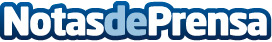 La agencia inmobiliaria HomeEspaña potencia su marca HomeValenciaDebido al creciente interés, la inmobiliaria HomeEspaña, con 14 años de presencia en la costa blanca, y un total de 7 oficinas, se ha lanzado a potenciar su marca HomeValencia dedicada a la ciudad de Valencia y sus alrededores, con la intención de dar servicios a compradores de todo el mundo
Datos de contacto:OPEN digital www.open-digital.es645768490Nota de prensa publicada en: https://www.notasdeprensa.es/la-agencia-inmobiliaria-homeespana-potencia-su Categorias: Inmobiliaria Marketing Valencia Jardín/Terraza Oficinas http://www.notasdeprensa.es